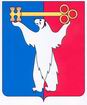 АДМИНИСТРАЦИЯ ГОРОДА НОРИЛЬСКАКРАСНОЯРСКОГО КРАЯПОСТАНОВЛЕНИЕ14.12.2021				       г. Норильск 				          № 607О внесении изменений в постановление Главы города Норильска от 28.04.2007 
№ 872 В целях урегулирования отдельных вопросов организации труда в Администрации города Норильска, ее структурных подразделениях, в соответствии с   постановлением   Главы   города   Норильска   от 14.12.2021  № 155  «Обосвобождении работников от работы при вакцинации против новой коронавирусной инфекции, вызванной 2019-nCoV»ПОСТАНОВЛЯЮ:1. Внести в Правила внутреннего трудового распорядка Администрации города Норильска, утвержденные постановлением Главы города Норильска 
от 28.04.2007 № 872 (далее- Правила), следующие изменения:1.1. дополнить раздел 8 Правил пунктом 8.16 следующего содержания:«8.16. При вакцинации против новой коронавирусной инфекции (COVID-19) (далее – вакцинация) работник освобождается от работы на один день с сохранением средней заработной платы за каждый этап (компонент) прохождения вакцинации. Указанные дни (день) могут быть использованы по выбору работника: в день вакцинации, в день, следующий за днем вакцинации, либо по соглашению между работодателем и работником - в иные дни в течение одного года со дня завершения вакцинации.По соглашению между работником и работодателем, дни (день), указанные в абзаце первом настоящего пункта, могут быть присоединены к ежегодному оплачиваемому отпуску. Предоставление дней (дня), указанных в абзаце первом настоящего пункта, оформляется распоряжением работодателя или иного уполномоченного им лица на основании письменного заявления работника (далее – Заявление) с приложением документа, подтверждающего вакцинацию. Для реализации права работника на освобождение от работы с сохранением средней заработной платы:а) в день проведения вакцинации: - Заявление оформляется не позднее, чем за один рабочий день до даты проведения вакцинации.б) в день, следующий за днем вакцинации:- Заявление оформляется в день проведения вакцинации.При использовании права на освобождение от работы с сохранением средней заработной платы в случаях, предусмотренных подпунктами «а», «б» абзаца пятого настоящего пункта, работник в срок не позднее трех рабочих дней со дня вакцинации, обязан предоставить документ, подтверждающий вакцинацию (со дня выхода работника на работу по окончанию временного отсутствия, наступившего после освобождения от работы при вакцинации).Табельщику в отношении работников, отсутствующих на рабочих местах, в случае, предусмотренном пунктом 8.16 настоящих Правил, отражать в табеле учёта рабочего времени в указанные дни значение «ОВ»».2. Право работников на использование ими дней (дня), предусмотренных абзацем первым пункта 8.16 Правил, прошедших вакцинацию до даты вступления в силу настоящего постановления, сохраняется за работником в течение 2022 года.3. Управлению по персоналу Администрации города Норильска ознакомить под подпись с настоящим постановлением заместителей Главы города Норильска и руководителей структурных подразделений Администрации города Норильска в порядке и сроки, установленные Регламентом Администрации города Норильска. 4. Руководителям структурных подразделений Администрации города Норильска ознакомить под подпись с настоящим постановлением подчиненных им работников в порядке и сроки, установленные Регламентом Администрации города Норильска.5. Руководителям муниципальных учреждений, муниципальных унитарных предприятий муниципального образования город Норильск, обществ с ограниченной ответственностью, единственным участником которых является Администрация города Норильска в течении десяти рабочих дней со дня вступления в силу настоящего постановления разработать и утвердить в порядке, установленном трудовым законодательством, изменения в Правила внутреннего трудового распорядка соответствующих учреждений, предприятий, обществ. Проекты Правил внутреннего трудового распорядка муниципальных учреждений согласовать с юридическими службами (юристами) структурных подразделений Администрации города Норильска, в ведении которых находится соответствующее муниципальное учреждение, в случае их отсутствия - с Правовым управлением Администрации города Норильска.6. Опубликовать настоящее постановление в газете «Заполярная правда» и разместить его на официальном сайте муниципального образования город Норильск.Глава города Норильска								  Д.В. Карасев